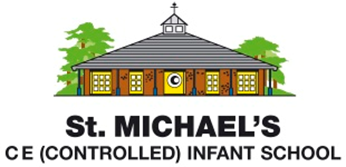 Progression of Knowledge and Skills in ScienceStatements in italics are from the Early Learning Goals or the National CurriculumWorking scientificallyPlantsAnimals, including humansEveryday materialsSeasonal changesLiving Things and Their HabitatsEarly YearsObserve and investigate natural materials and processes Use observations to help sort materials/animals by simple criteriaPose their own questions, share their own ideas and make their own predictionsUse what they have learnt to solve simple problems CoEL:
playing and exploring – children investigate and experience things and ‘have a go.’
active learning – children concentrate and keep on trying if they encounter difficulties and enjoy achievementscreating and thinking critically – children have and develop their own ideas, make links between ideas, and develop strategies for doing things.Know what a plant looks likeName different parts of a plantDiscuss how to look after plantsUnderstand how plants are made and growPlant seeds and bulbs and help to care for the growing plantsCreate drawings of plants they have observed closely e.g. spring flowersELG:  Explore the natural world around them, making observations and drawing pictures of…plants OurselvesManage their own basic hygiene and personal needs, including dressing, going to the toilet and understanding the importance of healthy food choices.Know about and name body partsDescribe what different body parts doExplore how our bodies change as we grow from baby to toddler to child through sharing photos, stories and having visitorsIdentify some ways that they can keep healthyRecognise some ways that babies need to be cared forThink about how we are similar and different in terms of our characteristics e.g. eye/hair colour, heightDraw self-portraits, identifying featuresAnimals in familiar environmentsName different types of animalsFind out about farm animals and minibeasts through first-hand experience, non-fiction texts and videoDescribe farm animals and minibeasts using descriptive vocabularyThink about how familiar animals are similar and differentCreate drawings of animals they have observed closely e.g. chicks, ducklings, insectsELG:  Explore the natural world around them, making observations and drawing pictures of animals…Name different materials that they come across in their playDescribe materials using descriptive vocabularyExplore the properties of some materials e.g. to find the best filling for Daddy Bear’s cushionKnow where some materials come from e.g. wool from sheep, wood from treesUnderstand how some materials can change e.g. through cooking processes, mixing sand and water, investigating ice meltingELG:  Understand some important processes and changes in the natural world around them, including…changing states of matter.Know the names of different seasonsState what weather is likely in different seasonsRecognise types of weatherDiscuss ways to be safe in different types of weatherELG:  Understand some important processes and changes in the natural world around them, including the seasons…Animals in contrasting envrironmentsFind out about the different habitats animals live in around the world through books, images and small world playMinibeastsLearn about where minibeasts live in our school grounds and whyConduct minibeast hunts in our school grounds and in a contrasting environmentELG:  Know some similarities and differences between the natural world around them and contrasting environments, drawing on their experiences and what has been read in classYear 1With guidance from and modelling by the teacher,Ask simple questions and recognise that they can be answered in different waysObserve closely, using simple equipmentPerform simple testsIdentify and classifyUse their observations and ideas to suggest answers to questionsGather and record data to help in answering questionsRecord by:Explaining ideas for a teacher to scribeClassifying physical objects/pictures into sorting hoopsCompleting simple tables using ticks, crosses or single words/numbersComplete a simple pictogramDrawing and labelling simple diagrams e.g. parts of a treeBeginning to classify information into a simple Venn diagramWith increasing independence and accuracy, Ask simple questions and recognise that they can be answered in different waysObserve closely, using simple equipmentPerform simple testsIdentify and classifyUse their observations and ideas to suggest answers to questionsGather and record data to help in answering questionsRecord by:Explaining ideas in simple written sentences e.g. within a thought bubble or speech bubbleCompleting simple tables using pictures, words and phrasesBeginning to draw tables independentlyCompleting a pictogramClassifying information into a simple Venn diagramCapturing observations in a diary over timeDrawing and labelling to complete more complex diagrams e.g. life cycle, food chainWhat’s growing in our gardens?/Longitudinal StudyIdentify and name a variety of common wild and garden plants, including deciduous and evergreen treesIdentify and describe the basic structure of a variety of common flowering plants, including treesIdentify a range of common plants and trees within our school grounds using spotter’s guidesClassify plants into garden plants/wildflowersBegin to recognise how bees are important for plantsGrow bee-friendly plants from seed Draw and label diagrams of plants and trees and show an awareness of the functions of the partsOurselvesIdentify, draw and label the basic parts of the human body and say which part of the body is associated with each senseMeasure their hands and feet using non-standard units and record the information clearlyClassify objects using their sensesMake observations on a senses walkAnimal detectivesIdentify and name a variety of common animals including fish, amphibians, reptiles, birds and mammalsIdentify and name a variety of common animals that are carnivores, herbivores and omnivoresDescribe and compare the structure of a variety of common animals, including dogs, sharks, birds of prey and crocodilesUnderstand what animals need to surviveClassify animals into groups based on their suitability as a pet, their class and their dietDescribe, draw and label a diagram of a bird of preyPerform a simple test to find out which bird seed is the most popular among the birds in our school gardenUse a venn diagram to compare the structure of two familiar animalsLet’s Build and Marvellous MaterialsDistinguish between an object and the material from which it is madeIdentify and name a variety of everyday materials, including wood, plastic, glass, metal, water and rockDescribe the simple physical properties of a variety of everyday materialsCompare and group together everyday materials on the basis of their simple physical propertiesPerform simple guided tests of strength, transparency and waterproofness and observe the outcomesGather and record data as part of a group to help select the best material for a wall, window and roofLongitudinal Study:Observe changes across the four seasonsInvestigate whether our school grounds are the most colourful in autumnWonderful WeatherObserve and describe weather associated with the seasonsObserve changes across the four seasonsUnderstand how day length varies with the seasons Measure and record rainfallRecord data in a pictogram to help them answer questions-Year 2With guidance from and modelling by the teacher,Ask simple questions and recognise that they can be answered in different waysObserve closely, using simple equipmentPerform simple testsIdentify and classifyUse their observations and ideas to suggest answers to questionsGather and record data to help in answering questionsRecord by:Explaining ideas for a teacher to scribeClassifying physical objects/pictures into sorting hoopsCompleting simple tables using ticks, crosses or single words/numbersComplete a simple pictogramDrawing and labelling simple diagrams e.g. parts of a treeBeginning to classify information into a simple Venn diagramWith increasing independence and accuracy, Ask simple questions and recognise that they can be answered in different waysObserve closely, using simple equipmentPerform simple testsIdentify and classifyUse their observations and ideas to suggest answers to questionsGather and record data to help in answering questionsRecord by:Explaining ideas in simple written sentences e.g. within a thought bubble or speech bubbleCompleting simple tables using pictures, words and phrasesBeginning to draw tables independentlyCompleting a pictogramClassifying information into a simple Venn diagramCapturing observations in a diary over timeDrawing and labelling to complete more complex diagrams e.g. life cycle, food chainPlants – Thriving PlantsObserve and describe how seeds and bulbs grow into mature plantsFind out and describe how plants need water, light and a suitable temperature to grow and stay healthySet up a simple test to find out what happens to plants grown in different conditionsPredict what might happen to the plants growing in different placesObserve and complete observational drawings of the inside of seeds and bulbsGather and record data in a diaryCompare the results of the test with the predictions madeAll about Diet and HealthFind out about and describe the basic needs of animals, including humans, for survival (water, food and air)Describe the importance for humans of exercise, eating the right amounts of different types of food, and hygiene Identify what a healthy, balanced diet consists ofClassify a range of common foods into their food groups on the Eatwell PlateGather, record and analyse data using a tally chart and bar chartDesign a healthy packed lunchCarry out a simple test to measure the fat content of crispsDescribe ways to maintain health and care for our bodies through exerciseObserve changes in heart rate and breathing and record data in a simple tableGrowthNotice that animals, including humans, have offspring which grow into adultsRecognise that not all animal offspring look like their parentsCreate simple representations of the life cycle of a chicken, frog and mammalUnderstand that most mammals give birth to live young and most other animals lay eggsIdentify and sequence the stages of the human life cycleGather and record data to help them answer the question ‘Do older children always have longer feet?Materials Matter Identify and compare the suitability of a variety of everyday materials, including wood, metal, plastic, glass, brick, rock, paper, rubber, fabric and cardboard for particular usesFind out how the shapes of solid objects made from some materials can be changed by squashing, bending, twisting and stretchingPerform simple tests of bounciness and absorbency with increasing independenceGather and record data by taking simple measurements and completing tablesUnderstand the importance of Charles Macintosh’s work-Longitudinal study (microhabitats):  Investigate how we can attract the most minibeasts to our bug hotel throughout the yearAnimal Habitats – Dead or Alive Explore and compare the differences between things that are living, dead and things that have never been alive Identify and name a variety of plants and animals in…familiar habitats, including pond habitats, woodland habitats and habitats within the school grounds.Identify that most living things live in habitats to which they are suited and describe how different habitats (woodland, pond and habitats within the school grounds) provide for the basic needs of different kinds of animals and plants, and how they depend on each otherDescribe how animals (within familiar habitats) obtain their food from plants and other animals, using the idea of a simple food chain, and identify and name different sources of foodConstruct a simple food chain including a blackbirdHabitats around the WorldIdentify that most living things live in habitats to which they are suited and describe how different habitats provide for the basic needs of different kinds of animals and plants, and how they depend on each otherIdentify and name a variety of plants and animals in their habitatsDescribe how animals obtain their food from plants and other animals, using the idea of a simple food chain, and identify and name different sources of foodUnderstand how dangers to the environment can endanger habitatsUse observations to suggest how animals are suited to Arctic and Antarctic habitats and different parts of the oceanSuggest answers to the question ‘How can we protect the ocean habitat?’Construct a simple food chain including a penguin